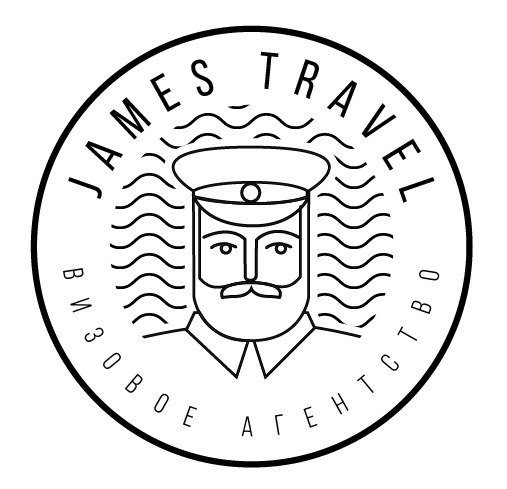 ИНФОРМАЦИЯ О ПОЕЗДКЕОБЩИЕ ДАННЫЕКОНТАКТНАЯ ИНФОРМАЦИЯРОДСТВЕННИКИДетиДАННЫЕ О РАБОТЕПРЕДЫДУЩИЕ РАБОТЫФИНАНСОВАЯ ИНФОРМАЦИЯИНФОРМАЦИЯ О ПРЕДЫДУЩЕЙ ЗАНЯТОСТИРаботали ли Вы когда-либо в нижеперечисленных организациях?Информация о ранее выданных визах в КитайДАННЫЕ О поездкахФамилия, Имя, ОтчествоПредыдущие фамилии (девичья)Даты поездкис__________________ по_______________Семейное положение женат/замужем помолвлен(а) никогда не состоял(а) в браке гражданский брак живем раздельно вдовец/вдова разведен/разведена живем раздельно вдовец/вдова разведен/разведенаГражданствоЕсть ли у Вас другое гражданство? да 	(страна) да 	(страна) нетЕсть ли у Вас другое гражданство?номер паспортаномер паспорта нетЕсть ли у Вас другое гражданство?ФИОФИО нетЕсть ли у Вас другое гражданство?номер паспортаномер паспорта нетБыли ли у вас ранее визы в Китай  да 	укажите номер визы и дату выдачи да 	укажите номер визы и дату выдачи нетБыли ли у вас ранее визы в Китай Адрес проживания Адрес проживания ГородАдрес проживания УлицаАдрес проживания Дом, корпус / строение, квартираМобильный телефонЭлектронная почтаФамилия Имя Отчество отцаФамилия Имя Отчество отцадата рожденияФамилия Имя Отчество материФамилия Имя Отчество материдата рожденияФамилия Имя Отчество супруг/супругаФамилия Имя Отчество супруг/супругадата рожденияДолжность мужа/жены (если работает)Контактный номер телефонаФамилия Имя Отчество ребенкаФамилия Имя Отчество ребенкадата рожденияФамилия Имя Отчество ребенкастрана рожденияФамилия Имя Отчество ребенкаФамилия Имя Отчество ребенкадата рожденияФамилия Имя Отчество ребенкаФамилия Имя Отчество ребенкадата рожденияФамилия Имя Отчество ребенкастрана рождения Полная занятость       Частный предприниматель Полная занятость       Частный предпринимательВаша должностьНазвание организации Дата начала работы___/___/____Адрес организацииРабочий телефонФИО руководителяРаботали ли Вы ранее? (указывается в случае, если вы в данный момент не работаете или пенсионер)□ Да□ Нет □ Нет Компания-работодательГородГородГородУлицаУлицаУлицаДом, корпус / строение, офисДом, корпус / строение, офисДом, корпус / строение, офисТелефонТелефонТелефонВаша должностьФИО руководителяДата поступления на работу / вступления в должностьДата увольненияПроходили ли Вы обучение в каком-либо учебном заведении, кроме начальной школы?□ Да□ Да□ НетПроходили ли Вы обучение в каком-либо учебном заведении, кроме начальной школы?Название учебного заведения Название учебного заведения □ НетПроходили ли Вы обучение в каком-либо учебном заведении, кроме начальной школы?□ НетПроходили ли Вы обучение в каком-либо учебном заведении, кроме начальной школы?□ НетПроходили ли Вы обучение в каком-либо учебном заведении, кроме начальной школы?СтепеньСтепень□ НетПроходили ли Вы обучение в каком-либо учебном заведении, кроме начальной школы?□ НетПроходили ли Вы обучение в каком-либо учебном заведении, кроме начальной школы?□ НетПроходили ли Вы обучение в каком-либо учебном заведении, кроме начальной школы?□ НетОплачиваете ли вы поездку самостоятельно?□ да 		□нет (кто оплачивает, ФИО)Вооруженные силы (включая службу в армии)□ да		□ нетНазвание учреждения:Адрес:Дата начала работы:		       Дата окончания работы:Правительственные организации  (в том числе и региональные)□ да		□ нетНазвание учреждения:Адрес:Дата начала работы:		       Дата окончания работы:Судебные и юридические организации□ да		□ нетНазвание учреждения:Адрес:Дата начала работы:		       Дата окончания работы:СМИ□ да		□ нетНазвание учреждения:Адрес:Дата начала работы:		      Дата окончания работы:Администрация разного рода гос.учреждений□ да		□ нетНазвание учреждения:Адрес:Дата начала работы:		       Дата окончания работы:Служба безопасности (включая полицию, частные охранные предприятия, личную охрану)□ да		□ нетНазвание учреждения:Адрес:Дата начала работы:		       Дата окончания работы:Были ли у вас когда-нибудь визы в Китай?□ Да                                         □ нетУкажите номер визы __________Дату выдачи визы ____________                                    Есть ли сейчас действующие визы? (укажите страну, выдавшую визу)Предоставьте информацию о странах, которые вы посетили за последний годУажите контактное лицо, в случае ЧП (ФИО и номер телефона)